11 сентября 2018 года в МКОУ «Генжеаульская СОШ» был проведён классный час на тему "День Единства народов Дагестана".Классный час провела классный руководитель 8 класса Умаханова Дж.Б.    Цель: развивать чувство гражданственности и патриотизма, любовь к родине, интерес к истории Дагестана; воспитывать чувство гордости и уважения к защитникам государства; формировать ответственность за судьбу Родины.В настоящее время тема единства и народов в нашей республике занимает одно из важнейших мест. Необходимо воспитывать в молодежи уважение к другим нациям, уважение к старшим. Уже на протяжении нескольких лет 15 сентября стал любимым праздником всего Дагестана Классный час был интересным, была оформлена интересная презентация. Дети были вовлечены в мероприятие. На классный час были приглашены учащиеся 7-11 классов. Учащиеся  8 класса выразительно читали стихотворения о Родине, семье и народе. 5-6 классы, кроме стихотворений исполнили песню.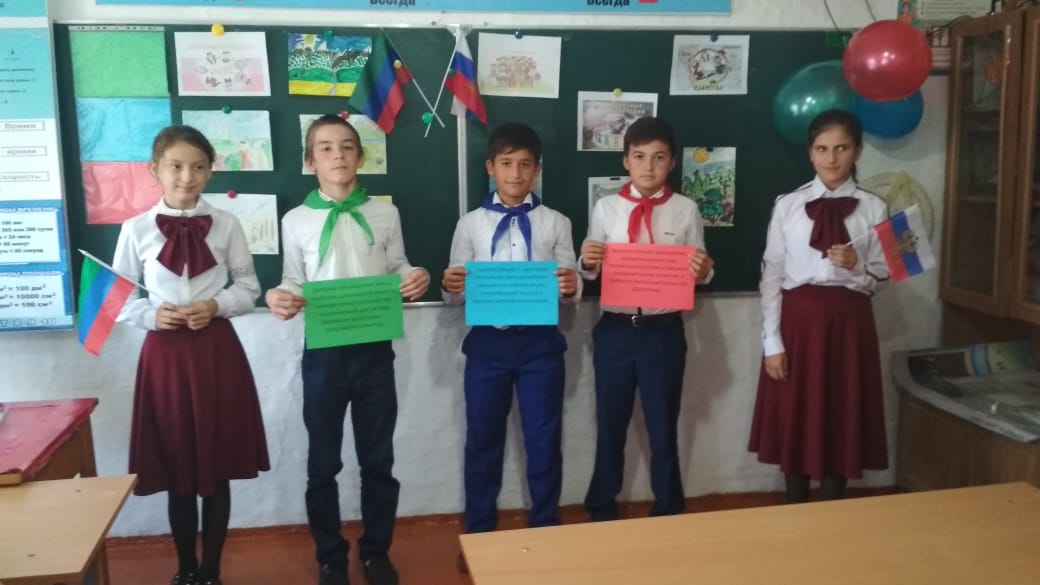 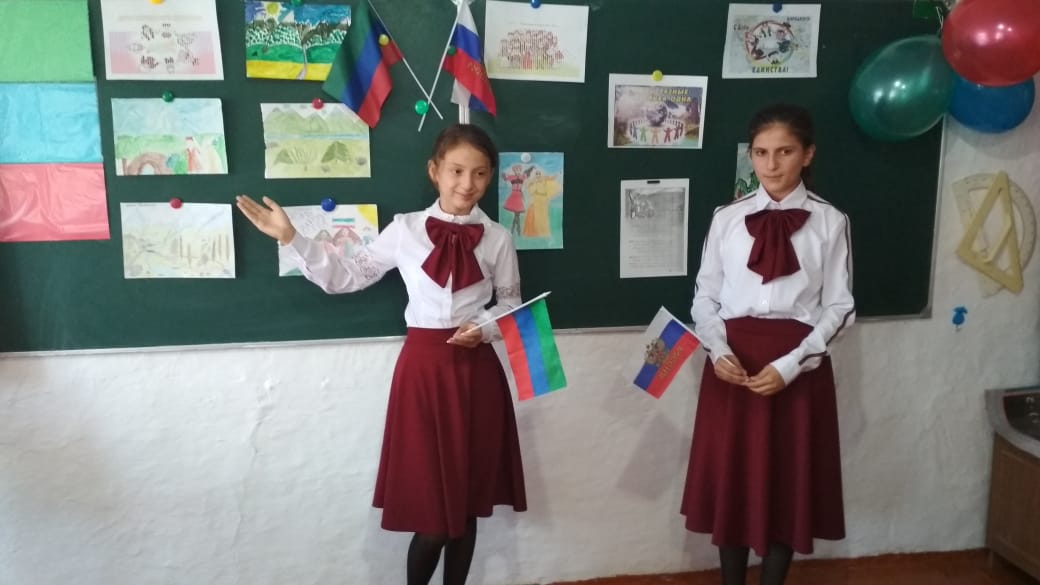 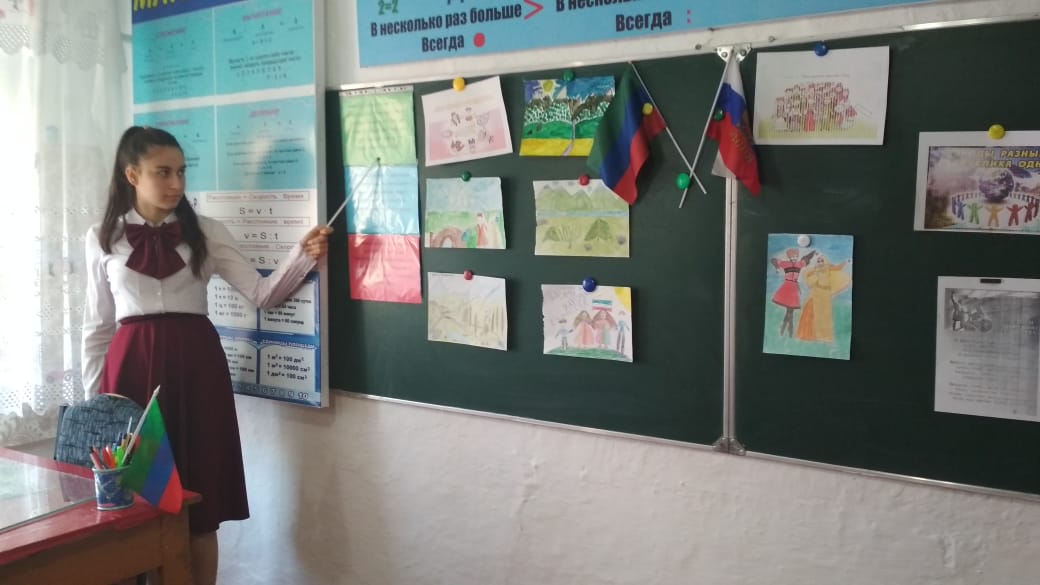 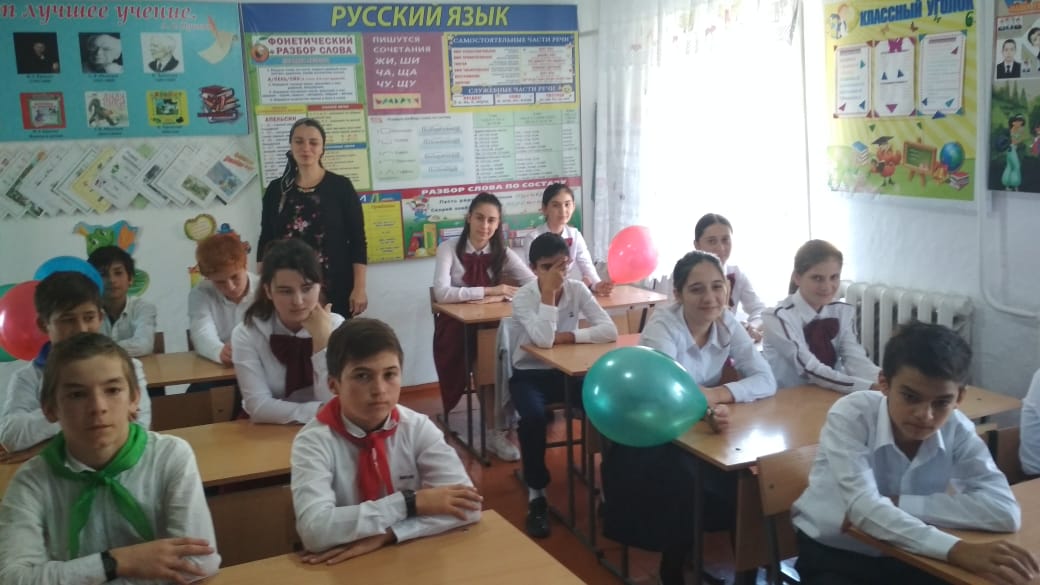 